Государственное образовательное учреждение«Приднестровский государственный университет им. Т.Г. Шевченко»Аграрно-технологический факультетКафедра ветеринарной медициныФОНД ОЦЕНОЧНЫХ СРЕДСТВ ПО УЧЕБНОЙ ДИСЦИПЛИНЕ «АКУШЕРСВО И ГИНЕКОЛОГИЯ»Специальность: 36.05.01 «Ветеринария»Квалификация выпускника: специалистРазработал: Старший преподаватель Кузнецова Д.А.______________г. Тирасполь - 2020Паспорт фонда оценочных средств по учебной дисциплине «Акушерство и гинекология»В результате изучения дисциплины обучаемый должен:3.1. Знать: - физиологию и патологию процессов осеменения, оплодотворения, беременности, родов и послеродового периода;- физиологические особенности новорожденных;- эффективные средства профилактики и терапии патологии репродуктивных органов, молочной железы и новорожденных;- биотехнику размножения животных: искусственное и естественное осеменение, трансплантацию эмбрионов, получение трансгенных и химерных животных, методы стимуляции половой деятельности;- методы интенсификации воспроизводства.  3.2. Уметь:- применить полученные знания на практике;- уметь обследовать животных с различной акушерско-гинекологической патологией;- проводить акушерско-гинекологическую диспансеризацию, родовспоможение;- устанавливать этиологию патологии беременности,  родов и послеродового периода и проводить комплекс лечебно-профилактических   мероприятий;- определять беременность у животных разных видов клиническими и лабораторными методами;- организовывать работу в родильных отделениях и профилактории;- оказывать помощь роженицам при нормальных и патологических родах; - исследовать животных на мастит (клинический и субклинический);- проводить комплексную профилактику маститов и других патологий вымени,- определять экономический ущерб при бесплодии;- составлять и проводить мероприятия по профилактике бесплодия,- обосновывать экономическую, зоотехническую и ветеринарную значимость искусственному осеменению и трансплантации эмбрионов;- определять качество сперма (макроскопическими и микроскопическими методами);- разбавлять и сохранять кратковременно сперму от производителей;- организовывать  работу по искусственному осеменению у животных разных видов;- проводить отбор доноров и реципиентов для трансплантации эмбрионов; - осуществлять синхронизацию и стимуляцию половой охоты у животных; - определять стадии полового цикла у разных видов животных и выбирать наиболее эффективное время для осеменения работы.   3.3. Владеть навыками:- получения спермы от самцов производителей посредством искусственной вагины;- оценки качества спермы;- искусственного осеменения самок разных видов;- диагностики сроков беременности  у разных видов животных;- патогенетической терапии при акушерско-гинекологической патологии и молочной железы;- диагностики и профилактики абортов в хозяйстве;- по прогнозированию исхода болезни, а также по целесообразности экономических затрат, необходимых для выздоровления животного;- предупреждения и лечения бесплодия самок и самцов;- составления комплекса мероприятий по профилактике и ликвидации бесплодия в хозяйстве;- обработки животных гормональными и другими препаратами для стимуляции и синхронизации половой охоты гинекологического обследования животных.2. Программа оценивания контролируемой компетенции:Перечень оценочных средствОформление задания для лабораторной работыГОСУДАРСТВЕННОЕ ОБРАЗОВАТЕЛЬНОЕ УЧРЕЖДЕНИЕ «ПРИДНЕСТРОВСКИЙ ГОСУДАРСТВЕННЫЙ УНИВЕРСИТЕТ ИМ. Т.Г. ШЕВЧЕНКО»Аграрно-технологический факультетКафедра «Ветеринарная медицина»по дисциплине «Акушерство и гинекология»Лабораторная работаТема:Выполнение лабораторного задания.Оформление лабораторного задания Защита лабораторной работы с использованием теорий лекцийКритерии оценки (баллы прописаны в приложение 1): - оценка «зачтено» - с 61 до 100 баллов;- оценка «не зачтено» - меньше 60 баллов.Составитель _________________ Д.А. Кузнецова			(подпись)«____» _______________ 20___ г.Оформление задания для лабораторной работыГОСУДАРСТВЕННОЕ ОБРАЗОВАТЕЛЬНОЕ УЧРЕЖДЕНИЕ «ПРИДНЕСТРОВСКИЙ ГОСУДАРСТВЕННЫЙ УНИВЕРСИТЕТ ИМ. Т.Г. ШЕВЧЕНКО»Аграрно-технологический факультетКафедра «Ветеринарная медицина»по дисциплине «Акушерство и гинекология»Практическая  работаТема:Выполнение практического задания.Оформление практического задания.Защита практической работы с использованием теорий лекцийКритерии оценки (баллы прописаны в приложение 1): - оценка «зачтено» - с 61 до 100 баллов;- оценка «не зачтено» - меньше 60 баллов.Составитель _________________ Д.А. Кузнецова			(подпись)«____» _______________ 20___ г.Оформление задания для лабораторной работыГОСУДАРСТВЕННОЕ ОБРАЗОВАТЕЛЬНОЕ УЧРЕЖДЕНИЕ «ПРИДНЕСТРОВСКИЙ ГОСУДАРСТВЕННЫЙ УНИВЕРСИТЕТ ИМ. Т.Г. ШЕВЧЕНКО»Аграрно-технологический факультетКафедра «Ветеринарная медицина»по дисциплине «Акушерство и гинекология»Ситуационные задачи Задача 1Корова, 5 лет, третий день послеродового периода. Анамнез. Корова с трудом поднимается, не ест, не дала молоко. Клиническое исследование: Т -40,8°, П - 102 уд./мин., Д — 52 дых. дв./мин. Вымя резко увеличено в объеме, болезненно. Кожа покрыта красными пятнами. Соски увеличены, красного цвета. Надвыменные лимфатические узлы увеличены и болезненны. При пробном сдаивании -  выдаивается по 15- 20 мл кровянистого с хлопьями секрета. Вопросы:1. Предполагаемый диагноз. Обоснование диагноза.2. Прогноз.3. Тактика лечения.Задача 2Корова, 7 лет, четвертый месяц лактации.Анамнез. В утреннюю дойку признаков заболевания не было. Удой до заболевания был около 16 литров. В дневное доение в молоке появились сгустки.Клиническое исследование. Т - 39,0°, П - 70 уд./мин., Д -  22 дых. дв./мин. Общее состояние удовлетворительное. Левая задняя доля несколько увеличена по сравнению с правой. Болезненность не выявляется. У основания соска флюктуирующий участок величиной с грецкий орех. Надвыменные лимфатические узелы без изменений. Пробное сдаивание -  секрет кремово-белого цвета с крупными сгустками казеина.Вопросы:1. Предполагаемый диагноз. Обоснование.2. Прогноз.3. Тактика лечения.Задача 3Корова, 5 лет, четвертый месяц лактации.Анамнез. Во время дневного доения доярка заметила увеличение левой задней доли вымени.Клиническое исследование, Т - 38,8°, П - 64 уд./мин., Д – 20 дых. дв./мин. Состояние удовлетворительное. Левая задняя доля увеличена в объеме, уплотнена,  местная температура повышена. При пробном сдаивании - выдаивается молоко без видимых изменений.Вопросы:1. Поставьте диагноз;2. Какой может быть клиническая картина на 2 - 3 день заболевания:А) без лечения;Б) при соответствующем лечении?Задача 4 В хозяйстве в зимнее время у 60% бесплодных коров диагностируются функциональные расстройства яичников, а у первотелок - у 80%.                                        Вопросы:1. Предполагаемые причины.2. Диагностика дисфункций яичников.3. План профилактических мероприятий.Задача 5В апреле на молочно-товарной ферме оператор по искусственному осеменению крупного рогатого скота отметил низкую оплодотворяемость коров и короткие интервалы между половыми охотами.В ходе анализа, проведенного  ветврачом-гинекологом, было установлено, что из 32 первично осемененных коров 18 пришло повторно в половую охоту через 8 – 14  дней после осеменения.Вопросы:1. Предполагаемый диагноз.2. Ваши действия по уточнению диагноза.План профилактических мероприятий.Задача 6Корова,  6 лет, четвертый отел.Анамнез. Из половых путей постоянные жидкие слизистые выделения. Нимфомания.Вопросы:1. Предполагаемый диагноз.2. Какие признаки могут быть обнаружены при ректальном обследовании половых органов у коровы?3. Лечение.Задача 7У коровы, принадлежащей МТФ учхоза УГСХА на 287-й день беременности обнаружили снижение аппетита, беспокойство (животное переступало с ноги на ногу, оглядывается на живот, ложится, но через непродолжительное время встает), температура тела 39,1С, вульва отечна, увеличена, крестцово-седалищные связки расслаблены, крестец запавший, из половой щели выделяется вязкая желтоватая слизь в виде поводков. Ваши действия и обоснования?Задача 8Группа свиноматок численностью 26 голов, принадлежащая 4-му отделению учхоза УГСХА, осеменена 1,5 месяца назад. Необходимо отобрать супоросных свиноматок. Ваши действия и обоснование их.Задача 9Корова, 5 лет, третья беременность, срок 248 дней. Принадлежит гражданину Смирнову А.Я.Со слов пастуха, на пастбище корова большую часть времени лежит, встает с трудом. При движении отмечается слабость, отдышка, отстает от стада.Ветеринарный врач при осмотре обнаружил бледность слизистых оболочек, угнетение, температура тела 38,6 С. Имеются большие разлитые отеки в области вымени, нижней брюшной стенки, подгрудка и, особенно, задних конечностей. При пальпации отеки безболезненные, холодные, при надавливании на них образуется ямка, которая медленно восстанавливается.Врач назначил перевод на стойловое содержание, ограничение водопоя, сочных кормов, хлорида натрия. Через неделю состояние животного ухудшилось. При исследовании мочи – резко положительная качественная проба на содержание белка.Какой предварительный диагноз был поставлен врачом? Какой диагноз поставите Вы? Каков прогноз? Предложите план дальнейшего ведения животного.Задача 10В хозяйстве в зимнее время у 60% бесплодных коров диагностируются функциональные расстройства яичников, а у первотелок - у 80%.                                        Вопросы:1. Предполагаемые причины.2. Диагностика дисфункций яичников.3. План профилактических мероприятий.Задача 11В апреле на молочно-товарной ферме оператор по искусственному осеменению крупного рогатого скота отметил низкую оплодотворяемость коров и короткие интервалы между половыми охотами.В ходе анализа, проведенного  ветврачом-гинекологом, было установлено, что из 32 первично осемененных коров 18 пришло повторно в половую охоту через 8 – 14  дней после осеменения.Вопросы:1. Предполагаемый диагноз.2. Ваши действия по уточнению диагноза.План профилактических мероприятий.Задача 12Корова,  6 лет, четвертый отел.Анамнез. Из половых путей постоянные жидкие слизистые выделения. Нимфомания.Вопросы:1. Предполагаемый диагноз.2. Какие признаки могут быть обнаружены при ректальном обследовании половых органов у коровы?3. Лечение.Задача 13Корова, 6 лет, пятая лактация.Анамнез. Роды 4 месяца назад, нормальные. Сведений о послеродовых заболеваниях нет. Половая цикличность после родов не восстановилась.Клиническое исследование. Т - 38,6°, П  - 70 уд./мин., Д – 20 дых. дв./мин., сокращения рубца 3 в 2 мин. При ректальном исследовании - матка атонична, увеличена, рога опущены в брюшную полость, расправлены. В правом яичнике желтое тело диаметром около 1 см грибовидной формы.Вопросы:1. Предполагаемый диагноз.2. Ваши действия по уточнению диагноза.3. Дифференциальный диагноз.Задача 14  у девяти коров на ферме диагностирован хронический эндометрит.  Ветврач назначил этой группе животных лечение по следующей схеме: блокада по Г С Фатееву -  200 мл 0,5%-ного раствора  новокаина, в 1, 3, 5, 7 дни курса, бициллин-3, внутримышечно 3 млн. ЕД, в 1, 3, 5 дни курса, окситоцин, подкожно, 40 ЕД, во 2, 4, 6 дни.Вопросы:1. Оцените предложенную схему.2. Предложите свой план лечения коров.- оценка «отлично» - 90-100 баллов (обучаемый самостоятельно решил задачу, обосновывая каждый ответ);- оценка «хорошо» - 75-90 баллов (обучаемый самостоятельно решил задачу, но путается в обосновании ответа);- оценка «удовлетворительно» - 60-75 баллов (обучаемый не полностью ответил на задания задачи); - оценка «неудовлетворительно» - ниже 60 баллов (обучаемый не справился с решением задачи).Составитель _________________ Д.А. Кузнецова			(подпись)«____» _______________ 20___ г.Оформление задания для творческого проектаГОСУДАРСТВЕННОЕ ОБРАЗОВАТЕЛЬНОЕ УЧРЕЖДЕНИЕ «ПРИДНЕСТРОВСКИЙ ГОСУДАРСТВЕННЫЙ УНИВЕРСИТЕТ ИМ. Т.Г. ШЕВЧЕНКО»Аграрно-технологический факультетКафедра «Ветеринарная медицина»Творческий проектпо дисциплине «Акушерство и гинекология»Темы рефератовВидовые особенности проявления половой охоты у коров.Видовые особенности проявления половой охоты у лошадей.Видовые особенности проявления половой охоты у свиней.Видовые особенности проявления половой охоты у собак.Видовые особенности проявления половой охоты у коз.Видовые особенности проявления половой охоты у овец.Видовые особенности проявления половой охоты у кроликов.Видовые особенности проявления половой охоты у кошек.Искусственное осеменение коров.Искусственное осеменение лошадей.Искусственное осеменение свиней.Искусственное осеменение собак.Искусственное осеменение коз.Искусственное осеменение овец.Искусственное осеменение кроликов.Трансплантация эмбрионов.Физиологические особенности высокопродуктивного молочного скота и основные причины, снижающие его репродуктивный потенциал.Организация кормления высокопродуктивных молочных коров и глубокостельнных нетелей.Основные зоогигиенические требования к содержанию молочных коров.Методы диагностики беременности.Основы проведения запуска коров.Техника разведения крупного рогатого скота.Межотельные циклы и возможность их регуляция.Патология беременности и основы ее профилактики.Патология родов и основы ее профилактики.Патология послеродового периода и основы ее профилактики.Патология молочной железы и основы ее профилактики.Гинекологическая патология крупного рогатого скота и основы ее профилактики.Ветеринарно-технологические мероприятия в период формирования беременности, запуска и сухостоя.Биотехнологические системы программного воспроизводства крупного рогатого скота.  Стимуляция половой охоты у коров и телок.Бесплодие в аспекте причинно-следственных связей.Критерии оценки: - оценка «зачтено» - тема реферата полностью раскрыта, и студент дает ответы по вопросам реферата;- оценка «не зачтено» - тема реферата не раскрыта, и студент не ориентируется в материале реферата.Составитель _________________ Д.А. Кузнецова			(подпись)«____» _______________ 20___ г.Оформление задания для деловой игрыГОСУДАРСТВЕННОЕ ОБРАЗОВАТЕЛЬНОЕ УЧРЕЖДЕНИЕ «ПРИДНЕСТРОВСКИЙ ГОСУДАРСТВЕННЫЙ УНИВЕРСИТЕТ ИМ. Т.Г. ШЕВЧЕНКО»Аграрно-технологический факультетКафедра «Ветеринарная медицина»Кейс – деловые игры по дисциплине «Основы ветеринарии и биотехники размножения»Задача 1.Методика проведения искусственного осеменения коров. Включает в себя использование модель репродуктивных органов коров, костей таза  коров и инструменты необходимые для проведения данной работы.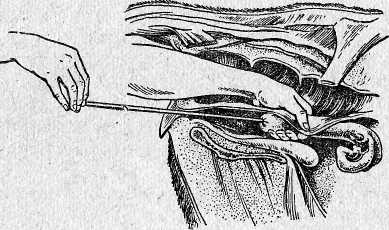 Освоение методики позволяет студентам наглядно закрепить лекционный материал по изучаемой  теме.Задача 2.Проведение ректального исследования животных на стельность и бесплодие отрабатывается с использованием таза и нативных препаратов матки. При проведении задания обучающему предоставляют гинекологическую перчатку.Освоение методики проведения ректального исследования у животных, позволяет овладеть навыками выполнения ректального исследования животных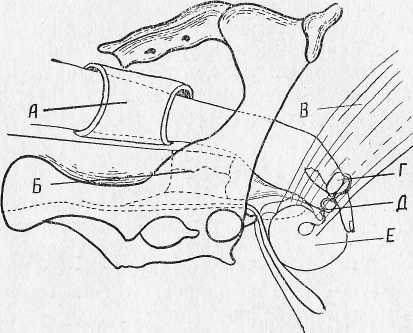 Задача 3.Определение расположения плода в родовых путях самки и отработка приемов родовспоможения у крупных животных. Для занятия используется самодельный фантом состоящий из прозрачного закрепленного мешка, в котором  находится манекен теленка.  Данное устройство позволяет освоить консервативный прием акушерской помощи, с учетом того, что в практике приходится чаще сего принимать трудные роды у коров.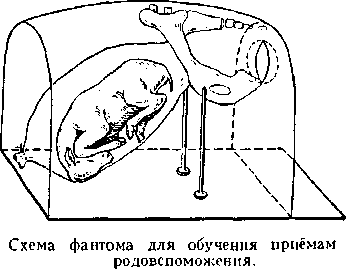 Обучающим предлагают рассмотреть патологии, с которыми обычно приходится сталкиваться на практике: заворот головы на сторону, заворот головы вниз, заворот головы вверх, скручивание шеи, сгибание конечности в запястном суставе, сгибание конечности в локтевом, сгибание конечности плечевом, сгибание конечности в скакательном,  сгибание конечности тазобедренном, затылочное расположение конечностей, неправильные позиции (нижняя с головным предлежанием или тазовым, боковое) и положение  (поперечное или вертикальное). Одновременно учащиеся закрепляют правила оказания помощи и осваивают методику подготовки места работы для выполнения данного рода деятельности.Цели работыВ ходе выполнения поставленых задач, обучающиеся разбиваются на группы, в которых определяют роли и  партнеров в осуществлении поставленной задачи. Такая работа позволяет развивать коммуникативное взаимодействие учащихся, развивать творческое мышление и закрепить материал.Критерии оценки- оценка «отлично» - 90-100 баллов (обучающий активно участвует в работе, владеет знаниями по теме, дает полный, грамотный  и  обоснованный ответ на вопросы);- оценка «хорошо» - 75-90 баллов (обучающий участвует в работе, владеет знаниями по теме, дает полный, грамотный  и  обоснованный ответ на вопросы);- оценка «удовлетворительно» - 60-75 баллов (обучающий участвует в работе, владеет знаниями по теме, но не дает полный, грамотный  и  обоснованный ответ на вопросы);- оценка «неудовлетворительно» - ниже 60 баллов (обучаемый не участвует в работе).Составитель _________________ Д.А. Кузнецова			(подпись)«____» _______________ 20___ г.Оформление истории болезни ГОСУДАРСТВЕННОЕ ОБРАЗОВАТЕЛЬНОЕ УЧРЕЖДЕНИЕ «ПРИДНЕСТРОВСКИЙ ГОСУДАРСТВЕННЫЙ УНИВЕРСИТЕТ ИМ. Т.Г. ШЕВЧЕНКО»Аграрно-технологический факультетКафедра «Ветеринарная медицина»по дисциплине по дисциплине «Акушерство и гинекология»Форма истории болезниТитульный листИСТОРИЯ БОЛЕЗНИВид животного ________________ пол _______возраст_____Кличка ___________________бирка_____________________Кому принадлежит___________________________________ДИАГНОЗ___________________________________________Дата поступления _____________Дата выписки___________ИСХОД____________________________________________Старший ветврач_________________Куратор (Ф.И.О., группа, курс)_____________________________________ИСТОРИЯ БОЛЕЗНИ №_____I.	Общие сведенияХозяйство или Ф.И.О. владельца животного______________________________________________________________________________________________________________________Адрес ______________________________телефон_________Паспортные сведения о животном: вид _________ пол _____возраст________Кличка, тавро, бирка №______ масть, приметы____________Порода ______________________________вес____________беременность______Дата поступления _________Исход заболевания __________Число дней лечения__________________________________Подпись врача (помощника куратора)___________________II. АнамнезА) анамнез об условиях содержания, кормления, эксплуатацииБ). Анамнез о заболевании (сведения о перенесенных ранее заболеваниях, санитарно-эпизоотологическом состоянии хозяйства; история настоящего заболевания – первоначальные симптомы, время и обстоятельства их появления, первые лечебные и профилактические меры проведены кем и когда).____________________________________________________Подпись врача (куратора)_____________________III. Состояние животного при поступлении«________»____________________200___г.Температура _________Пульс ________ Дыхание _________Габитус___________________________________________________________________________________Упитанность_________________________________________Шерстный покров и кожа________________________________________________________________Лимфоузлы _______________________________________________________________________________Слизистые оболочки ______________________________________________________________________Органы кровообращения___________________________________________________________________Органы дыхания_________________________________________________________________________Органы пищеварения__________________________________________________________________Молочная железа__________________________________________________________________________Мочеполовые органы______________________________________________________________________Нервная система________________________________________________________________________________Органы чувств  ______________________________________Органы движения_____________________________________IV Вспомогательные диагностические исследования1. Рентгеновские, электрокардиологические и другие __________________________________________________________________________________________________________________________________________________________________2. Серологические, аллергические, бактериологические, паразитологические _______________________________________________Диагноз (первоначальный) _________________________________________________________________________________________V.	ЗаключениеО состоянии животного и о характере патологического процесса ___________________________________________________________Подпись врача___________________________VI. Текущая курацияДиагноз (уточненный, заключительный): _______________________________________________________________________________________________________________________________________а) основной__________________________________________б) сопутствующее заболевание________________________________________________________________________________________________________________________________________________в) осложнения___________________________________________________________________________________________________График температуры, пульса и дыхания.- Критерии оценки(баллы прописаны в приложение 1): - оценка «зачтено» - с 61 до 100 баллов;- оценка «не зачтено» - меньше 60 баллов.Составитель _________________ Д.А. Кузнецова			(подпись)«____» _______________ 20___ г.ГОСУДАРСТВЕННОЕ ОБРАЗОВАТЕЛЬНОЕ УЧРЕЖДЕНИЕ «ПРИДНЕСТРОВСКИЙ ГОСУДАРСТВЕННЫЙ УНИВЕРСИТЕТ ИМ. Т.Г. ШЕВЧЕНКО»Аграрно-технологический факультетКафедра «Ветеринарная медицина»Контрольные  работыпо дисциплине «Акушерство и гинекология»Вопросы к контрольной работе № 1Половая и физиологическая зрелость организма животных.Половой цикл и нейрогуморальная регуляция его. Полноценные и неполные половые циклы. Половой акт и  его нейрогуморальная регуляция половой функции самцов.  Половые рефлексы самцов самок. Способы осеменения животных Типы осеменения естественного осеменения.Особенности кормления, содержания и  использование производителей.Продвижение и выживаемость ооцита. Сущность процесса оплодотворения.Беременность как физиологический процесс.Влияние беременности на  организм беременных самок.Виды беременности.Стадии развития плода и его критические периоды.Провизорные органы плода.Физиологические особенности работы внутренних органов у плода.Понятие о родовом акте и физиологии родового процесса.  Механизм родового акта. Стадии родов: схватки, потуги и паузы между ними. Родовой канал и плод.Послеродовой период  и общие изменения в организме самок после родов.Изменения в половых органах.Изменения в молочных железах. Содержание родильницы и уход за ней.Вопросы к контрольной работе №2 Роль внешних факторов и состояния организма матери в возникновении болезней беременных животных.Патология организма матери. Патология плода и плодных оболочек.Аборты.Общая характеристика патологий родов.Патология раскрытия шейки матки.Патология выведения плода.Патология выведения плодных оболочек.Родовые  травмы.Общая характеристика послеродовых заболеваний. Патология послеродовых заболеваний, связанная с моторикой матки.Патология послеродовых заболеваний, связанная с воспалительными процессами.Общая послеродовая инфекция.Послеродовые  заболевания не воспалительного характера.Вопросы к контрольной работе №3Анатомо-топография молочной железы у животных разных видов.Нейрогуморальная регуляция лактации.Исследования молочной железы.Агалактия и гипоагалактия Функциональные расстройства молочной железы.Маститы коров.Маститы свиней.Понятие новорожденности и зрелости плода.Особенности новорожденных.  Болезни новорожденных.Вопросы к контрольной работе №4 Бесплодие, как биологический процесс.Классификация бесплодия. Характеристика врожденного бесплодия.Характеристика старческого бесплодия.Характеристика алиментарного бесплодия.Характеристика климатического бесплодия.Характеристика эксплуатационного бесплодия.Характеристика симптоматического бесплодия.Характеристика искусственного бесплодия.Основные причины и формы проявления бесплодия самцов. Симптоматическое бесплодие самцов.Бесплодие в аспекте причинно-следственных связей.Иммунные факторы бесплодия у самок.Специфические воспаления гениталий.Нарушение половых рефлексов. Осмотр и обследование производителей.Профилактика бесплодия.Вопросы к контрольной работе №5Основные направления биотехники размножения. Стимуляция и синхронизация половых циклов.Получение химерных и трансгенных животных.Клонирование животных. Сперма и ее видовые особенности. Химический состав спермы. Строение и физиологические свойства сперматозоидов. Действие факторов внешней среды на сперматозоиды.Научные основы и технология получения спермы от производителя. Типы нервной деятельности производителя. Нарушения, торможения и извращения половых рефлексов при получении спермы и способы их устранения. Ветеринарно-санитарные и гигиенические условия при получении спермы.Методы оценки качества спермы.Макроскопическая оценка. Микроскопическая оценка. -санитарный контроль качества спермы. Требования к качеству спермы, допускаемой для разбавления и  осеменения. Значение и необходимость разбавления спермы.Роль отдельных входящих компонентов в разбавители. Классификация разбавителей.  Методика и степень разбавления спермы.  Вопросы к контрольной работе №6 Оптимальное время и кратность осеменения самок различных видов животных.Технология искусственного осеменения свинейТехнология искусственного осеменения лошадей. Технология искусственного осеменения коров.Технология искусственного осеменения собак.Технология искусственного осеменения мелкого рогатого скота.Технология искусственного осеменения птиц.Технология трансплантации эмбрионов.Профилактика алиментарного бесплодия.Профилактика старческого  бесплодия.Профилактика врожденного бесплодия.Профилактика климатического бесплодия.Профилактика эксплуатационного бесплодия.Профилактика симптоматического бесплодия.Профилактика приобретенного бесплодия.  Общие мероприятия по профилактике бесплодия.Вопросы к контрольной работе №7Дать определение  акушерско - гинекологической диспансеризации и перечислить ее виды. Особенности АГД на фермах с традиционной технологией воспроизводства. Особенности АГД на фермах с поточно-цеховой системой.Особенности АГД на молочных комплексах.Ветеринарно-технологические мероприятия в период формирования беременности.Ветеринарно –технологические мероприятия в период запуска и сухостоя  Физиологические основы профилактики метаболических нарушений и контроль за его состоянием. Роль патологии беременности в развитии осложнений при родах и послеродовой период.Родильные отделения для коров.Гигиена родов и послеродового периода. Диагностика болезней послеродового периода.Физиологические особенности высокопродуктивных животных и основные причины снижающие их репродуктивный потенциал.Основные требования к содержанию молочных коров.Технологический регламент отбора и выращиванию молочных телок. Организация осеменения и профилактика искусственно приобретенного бесплодия.Основные  методы лечения болезней послеродового периода.Гестозы, как цепочка причинно - следственных связей развития гинекологической патологии и болезней новорожденных.18. Основные признаки заразных болезней вызывающих бесплодие коров.- оценка «отлично» - обучаемый полностью ответил на поставленные вопросы с применением дополнительного материала;- оценка «хорошо» - обучаемый полностью ответил на поставленные вопросы;- оценка «удовлетворительно» - обучаемый недостаточно полностью осветил поставленные вопросы, или на некоторые не дал ответа; - оценка «неудовлетворительно» - обучаемый не ответил на вопросы по пройденным темам контрольной работы.Составитель _________________ Д.А. Кузнецова			(подпись)«____» _______________ 20___ г.ГОСУДАРСТВЕННОЕ ОБРАЗОВАТЕЛЬНОЕ УЧРЕЖДЕНИЕ «ПРИДНЕСТРОВСКИЙ ГОСУДАРСТВЕННЫЙ УНИВЕРСИТЕТ ИМ. Т.Г. ШЕВЧЕНКО»Аграрно-технологический факультетКафедра «Ветеринарная медицина»Зачет по дисциплине «Акушерство и гинекология»зачет 1Половой цикл и нейрогуморальная регуляция его. Особенности проявления охоты у разных видов животных. Половые рефлексы самцов и самок. Типы природного осеменения животных.Биология оплодотворения.Беременность, как физиологический процесс.Влияние беременности на  организм беременных самок.Стадии развития плода и его критические периоды.Провизорные органы плода.Понятие о родовом акте и физиологии родового процесса.  Особенности течения родов и послеродового периода у разных видов животных. Роль внешних факторов и состояния организма матери в возникновении болезней беременных животных.Патология организма матери. Аборты.Общая характеристика патологий родов.Патология раскрытия шейки матки.Патология выведения плода.Патология выведения плодных оболочек.Родовые  травмы.Общая характеристика послеродовых заболеваний. Патология послеродовых заболеваний, связанная с моторикой матки.Патология послеродовых заболеваний, связанная с воспалительными процессами.Общая послеродовая инфекция.Послеродовые  заболевания не воспалительного характера.Нейрогуморальная регуляция лактации.Агалактия и гипоагалактия Функциональные расстройства молочной железы.Маститы сельскохозяйственных животных.Особенности новорожденных.  Болезни новорожденных.Критерии оценки: «Зачтено» - обучающий владеет знаниями дисциплины в объеме учебной программы, осмысливает и раскрывает вопрос дисциплины, четко формирует ответы, дает полный, грамотный  и  обоснованный ответ на вопросы к зачету по дисциплине «санитарная микробиология»«Не зачтено» - студент не раскрывает вопрос при обязательном минимуме знаний дисциплины, не представил основные понятия и определения, не способен ответить на вопрос даже при дополнительных наводящих вопросах экзаменатора.Составитель _________________ Д.А. Кузнецова			(подпись)«____» _______________ 20___ г.ГОСУДАРСТВЕННОЕ ОБРАЗОВАТЕЛЬНОЕ УЧРЕЖДЕНИЕ «ПРИДНЕСТРОВСКИЙ ГОСУДАРСТВЕННЫЙ УНИВЕРСИТЕТ ИМ. Т.Г. ШЕВЧЕНКО»Аграрно-технологический факультетКафедра «Ветеринарная медицина»Зачет по дисциплине «Акушерство и гинекология»Зачет - дифференциальныйСтроение и особенности половых органов самок, связанное с природным осеменением.Нейрогуморальная регуляция полового цикла у самки.Видовые особенности полового цикла у самок. Методы диагностики течки, полового возбуждения и охоты.Роль внешних и внутренних факторов на половую функцию самцов. Нейрогуморальная регуляция половых рефлексов  самцов.Половые рефлексы и их особенности по видовой и половой принадлежности.Строение, значение и особенности половых органов самцов,  связанные с природным осеменением.Практическое  значение и история развития искусственного осеменения. Беременность как физиологический процесс. Виды беременности и ее продолжительность.Влияние беременности на организм матери. Особенности кормления, содержания и эксплуатации животных в период беременности.Плацента и ее функции. Типы плацент. Видовые особенности родов у животных.Изменения в организме самок в послеродовой период и факторы, влияющие на его течение.Диагностика, лечение и профилактика гестоза у животных.Остеомаляция и предродовое залеживание: этиология, клиника, прогноз, лечение и профилактика.Преждевременные схватки и потуги: этиология, клиника, прогноз, лечение и профилактика. Маточные кровотечения и грыжи беременных животных: этиология, клиника, прогноз, лечение и профилактика.Выворот влагалища: этиология, клиника, прогноз, лечение и профилактика.Аборт: этиология, классификация, исходы. Действие ветврача при обнаружении аборта. Профилактика абортов в хозяйствах.Роль патологии беременности в развитии осложнений при родах и послеродовой период.Слабые и бурные схватки и потуги: этиология, клиника, прогноз, лечение и профилактика.Родовспоможения при неправильных позициях, положениях, предлежаниях и членорасположениях плода плода (на фантоме).Патологии несоответствия родовых путей и размеров плода (этиология, клиника, прогноз, лечение и профилактика заболеваний).Задержание плодных оболочек: этиология, патогенез, клиника, прогноз, лечение и профилактика.Родовые травмы и послеродовое залеживание: этиология, клиника, прогноз, лечение и профилактика.Основные правила родовспоможения при нормальных и патологических родах.Выворот и выпадение матки: этиология, клиника, прогноз, лечение и профилактика.Субинволюция матки и послеродовая сапремия: этиология, патогенез, клиника, прогноз, лечение и профилактика.Послеродовой парез: этиология, патогенез, клиника, прогноз, лечение и профилактика.Послеродовой вульвит, вестибулит, вагинит и цервицит и их этиология, клиника, прогноз, лечение и профилактика.Эндометриты: этиология, классификация, патогенез, клиника, прогноз, лечение и профилактика.Дифференциальная диагностика эндометритов.Общая послеродовая инфекция: этиология, классификация, патогенез, клиника, прогноз, лечение и профилактика.Поедание последа, приплода и синдром метрит – мастит – агалактия: этиология, патогенез, клиника, прогноз, лечение и профилактика.Физиологические особенности новорожденных и их болезни.Видовые особенности строения молочной железы. Молокообразование и молокоотдача. Исследования молочной железы.Агалактия и гипогалактия: этиология, классификация, профилактика. Серозный отек вымени. Гиперемия вымени.Функциональные расстройства и аномалии вымени (лакторея, тугодойкость, молочные камни, отсутствие и сужение соскового канала, новооброзования, кисты).Маститы: этиология, классификация, патогенез, клиника, прогноз, лечение и профилактика.Дифференциальная диагностика и особенности лечения маститов.Маститы,  как фактор снижения воспроизводительных органов.Основные понятия гинекологии: бесплодие, плодородие, плодовитость и яловость. Задачи ветеринарной гинекологии. Классификации бесплодия.Основные виды акушерско-гинекологической диспансеризации.Общая характеристика симптоматического бесплодия самок. Общая характеристика симптоматического бесплодия самцов.Организация мероприятий по профилактики бесплодия сельскохозяйственных животных.Патогенетическая терапия в акушерстве. Спермии, их строение и свойство.Действие факторов внешней среды на спермотозоиды.Виды торможения половых рефлексов и способы их устранения. Проявление половой функции самца в зависимости от типа нервной.Методы оценки качества спермы.Разбавления спермы: основные компоненты и требования к приготовлению разбавителей спермы. Способы сохранения спермы и правила ее расфасовки и транспортировки.Оптимальное время, кратность и способы осеменения самок.Искусственное осеменение свиней.Искусственное осеменение коров.Искусственное осеменение лошадей и овец.Организация искусственного осеменения: помещения, документация и работа техника по искусственному осеменению.Значение и этапы проведения  трансплантации. Получение трансгенных и хемерных животных. Организация осеменения животных. Профилактика искусственно приобретенного бесплодия.оценка «отлично» - обучаемый полностью ответил на поставленные вопросы с применением дополнительного материала;- оценка «хорошо» - обучаемый полностью ответил на поставленные вопросы;- оценка «удовлетворительно» - обучаемый недостаточно полностью осветил поставленные вопросы, или на некоторые не дал ответа; - оценка «неудовлетворительно» - обучаемый не ответил на вопросы по пройденным темам контрольной работы.Составитель _________________ Д.А. Кузнецова			(подпись)«____» _______________ 20___ г.ГОСУДАРСТВЕННОЕ ОБРАЗОВАТЕЛЬНОЕ УЧРЕЖДЕНИЕ «ПРИДНЕСТРОВСКИЙ ГОСУДАРСТВЕННЫЙ УНИВЕРСИТЕТ ИМ. Т.Г. ШЕВЧЕНКО»Аграрно-технологический факультетКафедра «Ветеринарная медицина»Экзамен по дисциплине «Акушерство и гинекология»Строение и особенности половых органов самок, связанное с природным осеменением.Нейрогуморальная регуляция полового цикла у самки. Видовые особенности полового цикла у самок.Методы диагностики течки, полового возбуждения и охоты. Комплекс ветеринарно – зоотехнических мероприятий направленных на повышение оплодотворения маточного поголовья.Половые рефлексы и их особенности по видовой и половой принадлежности.Строение, значение и особенности половых органов самцов,  связанные с природным осеменением.Способы осеменения животных. Половая нагрузка самца в зависимости от способа осеменения.Практическое  значение и история развития искусственного осеменения.Беременность как физиологический процесс. Виды беременности и ее продолжительность.Влияние беременности на организм матери. Особенности кормления, содержания и эксплуатации животных в период беременности.Плацента и ее функции. Типы плацент. Оплодотворение и факторы, влияющие на оплодотворение. Критические периоды развития плода. Видовые особенности родов у животных.Изменения в организме самок в послеродовой период и факторы, влияющие на его течение.Остеомаляция и предродовое залеживание: этиология, клиника, прогноз, лечение и профилактика.Преждевременные схватки и потуги: этиология, клиника, прогноз, лечение и профилактика.Выворот влагалища и выворот матки: этиология, клиника, прогноз, лечение и профилактика.Аборт: этиология, классификация, исходы. Действие ветврача при обнаружении аборта. Профилактика абортов в хозяйствах.Роль патологии беременности в развитии осложнений при родах и послеродовой период.Слабые и бурные схватки и потуги: этиология, клиника, прогноз, лечение и профилактика.Родовспоможения при неправильных позициях, положениях, предлежаниях и членорасположениях плода плода (на фантоме).Патологии несоответствия родовых путей и размеров плода (этиология, клиника, прогноз, лечение и профилактика заболеваний).Задержание плодных оболочек: этиология, патогенез, клиника, прогноз, лечение и профилактика.Родовые травмы и послеродовое залеживание: этиология, клиника, прогноз, лечение и профилактика.Основные правила родовспоможения при нормальных и патологических родах.Субинволюция матки и послеродовая сапремия: этиология, патогенез, клиника, прогноз, лечение и профилактика.Послеродовой парез: этиология, патогенез, клиника, прогноз, лечение и профилактика.Послеродовой вульвит, вестибулит, вагинит и цервицит и их этиология, клиника, прогноз, лечение и профилактика.Эндометриты: этиология, классификация, патогенез, клиника, прогноз, лечение и профилактика.Дифференциальная диагностика метритов и принципы их терапии.Общая послеродовая инфекция: этиология, классификация, патогенез, клиника, прогноз, лечение и профилактика (метрит – мастит – агалактия).Физиологические особенности новорожденных и их болезни.Агалактия и гипогалактия: этиология, классификация, профилактика. Серозный отек вымени и гиперемия вымени: этиология, клиника, терапия и профилактика.Функциональные расстройства и аномалии вымени (лакторея, тугодойкость, молочные камни, отсутствие и сужение соскового канала, новооброзования, кисты).Маститы: этиология, классификация, патогенез, клиника, прогноз, лечение и профилактика.Дифференциальная диагностика и особенности лечения маститов.Ветеринарно – технологические мероприятия в период запуска, сухостоя и отела.Основные понятия гинекологии: бесплодие, плодородие, плодовитость и яловость. Задачи ветеринарной гинекологии. Классификации бесплодия.Основные виды акушерско-гинекологической диспансеризации.Методика исследования половых органов самок.Методика исследования половых органов самцов.Общая характеристика симптоматического бесплодия самок.Общая характеристика симптоматического бесплодия самцов.Сравнительная характеристика гидрометра и пиометры: этиология, виды, патогенез, клиника, диагноз, прогноз, лечение и профилактика.Организация мероприятий по профилактики бесплодия сельскохозяйственных животных.Патогенетическая терапия в акушерстве. Сперма. Ее состав и два физиологических типа.Спермии, их строение и свойство.Действие факторов внешней среды на спермотозоиды.Виды торможения половых рефлексов и способы их устранения. Проявление половой функции самца в зависимости от типа нервной.Методы оценки качества спермы.Разбавления спермы: основные компоненты и требования к приготовлению разбавителей спермы. Способы сохранения спермы во внешней среде, ее расфасовка и транспортировка.Оптимальное время, кратность и способы осеменения самок.Искусственное осеменение свиней.Искусственное осеменение коров.Организация искусственного осеменения: помещения, документация и работа техника по искусственному осеменению.Значение и этапы проведения  трансплантации. Получение трансгенных и хемерных животных. Организация осеменения животных. Профилактика искусственно приобретенного бесплодия.Особенности АГД на фермах с разными системами содержания коров.Ветеринарно-технологические мероприятия в период формирования беременности.Ветеринарно –технологические мероприятия в период запуска и сухостоя  Физиологические основы профилактики метаболических нарушений и контроль за его состоянием. Гигиена родов и послеродового периода. Диагностика  и терапия болезней послеродового периода.Физиологические особенности высокопродуктивных животных и основные причины, снижающие их репродуктивный потенциал.Гестозы, как цепочка причинно - следственных связей развития гинекологической патологии и болезней новорожденных.Основные признаки заразных болезней вызывающих бесплодие коров.Маститы,  как фактор снижения воспроизводительных органов.Общие  и специальные мероприятия по профилактике бесплодия. Гинекологическая патология коров и методы ее профилактики. Основные причины и формы проявления бесплодия самцов. Бесплодие в аспекте причинно-следственных связей.- оценка «отлично» - обучаемый полностью ответил на поставленные вопросы с применением дополнительного материала;- оценка «хорошо» - обучаемый полностью ответил на поставленные вопросы;- оценка «удовлетворительно» - обучаемый недостаточно полностью осветил поставленные вопросы, или на некоторые не дал ответа; - оценка «неудовлетворительно» - обучаемый не ответил на вопросы по пройденным темам контрольной работы.Составитель _________________ Д.А. Кузнецова			(подпись)«____» _______________ 20___ г.Приложение 1ГОСУДАРСТВЕННОЕ ОБРАЗОВАТЕЛЬНОЕ УЧРЕЖДЕНИЕ «ПРИДНЕСТРОВСКИЙ ГОСУДАРСТВЕННЫЙ УНИВЕРСИТЕТ ИМ. Т.Г. ШЕВЧЕНКО»Аграрно-технологический факультетКафедра «Ветеринарная медицина»Балльная оценка по выполнению заданий - 90-100 баллов - обучаемый оформил лабораторно-практическую работу, и дает ответы на поставленные вопросы по теме лекций к заданию с применением дополнительного материала;- 75-90 баллов - обучаемый оформил лабораторно-практическую работу, и дает ответы на поставленные вопросы по теме лекций к заданию;- 60-75 баллов - обучаемый оформил лабораторно-практическую работу, и дает не полные ответы на поставленные вопросы по теме лекций к заданию, допуская неправильные суждения;- ниже 60 баллов - обучаемый не оформил лабораторно-практическую работу, и не  дает ответы на поставленные вопросы по теме лекций к заданию.УТВЕРЖДАЮ:И.о заведующая кафедрой, доцент_____________Е.В. Гроза«_____»________________2020 г.Текущая аттестацияКонтролируемые модули, разделы (темы) дисциплины и их наименованиеКод контролируемой компетенции (или ее части)Наименование оценочного средства№ 1Раздел 1. Физиология размножения животных ПК-1, ПК-3Контрольная работа № 1 № 2 Раздел 2. Патология беременности, родов, послеродового периода, молочной железы и новорожденныхПК-1, ПК-3Контрольная работа № 2 и № 3№3Раздел 3. Ветеринарная гинекологияПК-1, ПК-3Контрольная работа № 4 №4Биотехнология размноженияПК-1, ПК-3Контрольная работа № 5, № 6№5Акушерско-гинекологическая диспансеризацияПК-1, ПК-3Контрольная работа№ 7 Промежуточная аттестацияПромежуточная аттестацияКод контролируемой компетенции Наименование оценочного средства РефератЛабораторные работыПрактические работыИстория болезни.РефератЛабораторные работыПрактические работыИстория болезни.ПК-1, ПК-3Комплект ким № 1№ п/пНаименование оценочного средстваКраткая характеристика оценочного средстваПредставление оценочного средства в фонде12341Лабораторные работыНаучить основам физиологии репродуктивной системы, изучить основные принципы определяющие ее функционирования для понимания в дальнейшем патологических процессов происходящих в ней. Изучить основы естественного и искусственного осеменения и факторы определяющие воспроизводительную способность животных. Освоить методы диагностики, терапии и профилактики акушерско-гинекологической патологии, болезней молочной железы и новорожденных. Изучить современные методы биотехнике разножения.Задание 1. «Анатомо-топография строения половых органов  самок»Задание 2. «Анатомо-топография строения половых органов  самцов»Задание 3. «Роль гормонов в подержании активной репродукции животных»Задание 4. «Освоить хирургические методы подготовки пробников для диагностики охоты»Задание 5. «Видовые особенности проявления половой охоты у самок разных видов животных»Задание 6. «Плацента и ее значение»Задание 7. «Определение возраста плода у разных видов животных»Задание 8. «Особенности течения родов у самок разных видов»Задание 9. «Морфология и физиология послеродового периода» Задание 10. «Организация работы в родильном отделении у разных видов животных»Задание 11. «Гинекологическое  исследование животных»Задание 12. «Патогенетическая терапия в акушерстве»Задание 13. «Диагностика и лечение гестоза у коров»Задание 14. «Организация ветеринарных мероприятий при абортах с/х животных»Задание 15. «Дифференциальная диагностика, терапия и профилактика предродового залеживания, остеомаляции, маточных кровотечений и преждевременных схваток и потуг »Задание 16. «Диагностика и терапия задержания последа»Задание 17. «Роль задержания последа в развитии эндометрита и субинволюции матки»Задание 18. «Разработка мероприятий по профилактике послеродовых патологий у животных»Задание 19. «Дифференциальная диагностика послеродового пареза, послеродового залеживания, эклампсии»Задание 20. «Дифференциальная диагностика, терапия и профилактика вестибуловагинитов»Задание 21. «Видовые особенности строения молочной железы у разных видов животных»Задание 22. «Исследование молочной железы»Задание 23. «Технология доения, как основной фактор возникновения мастита у животных»Задание 24. «Дифференциальная диагностика маститов»Задание 25. «Скрытый мастит и методы его диагностики»Задание 26. «Методы терапии маститов»Задание 27. «Терапия и профилактика функциональных расстройств молочной железы»Задание 28. «Организация мероприятий по профилактике маститов на молочных фермах»Задание 29. «Диагностика, терапия и профилактика патологий молочной железы у свиней и собак»Задание 30. «Разработка мероприятий по профилактике болезней новорожденных»Задание 31. «Роль кормления, содержания, эксплуатации   и врожденных пороков в развитии бесплодия у животных»Задание 32. «Лечение и профилактика хронического эндометрита у животных»Задание 33. «Терапия самок с функциональными расстройствами репродуктивной системы»Задание 34. «Гинекологические болезни мясоядных»Задание 35. «Гинекологическое обследование самцов и разработка системы диагностики, терапии и профилактики андрологических патологий»Задание 36. «Анатомо-физиологические особенности  сперматозоидов»Задание 37. «Устройство и подготовка искусственных вагин животных»Задание 38. «Определение подвижности, количества мертвых и патологических сперматозоидов»Задание 39. «Определение концентрации, густоты, количества подвижных и нормальных сперматозоидов»Задание 40. «Приготовление разбавителей и разбавление спермы»Задание 41. «Правила сохранения спермы во внешних условиях»Задание 42. «Искусственное осеменение коров и телок»Задание 43. «Искусственное осеменение свиней» Задание 44. «Искусственное осеменение лошадей»Задание 45. «Искусственное осеменение собак»Задание 46. «Искусственное осеменение птиц»Задание 47. Методы стимуляции половой охоты у самокЗадание 48  «Трансплантация эмбрионов»Задание 49. «Ведение учетной и отчетной документации на ферме по искусственному осеменению»Задание 50. «Гинекологическое исследование крупного рогатого скота»Задание 51. «Ветеринарно – технологические мероприятия в период запуска, сухостоя и отела»Задание 52. «Ветеринарный контроль за течением послеродового периода» Задание 53. «Ветеринарно - технологические  мероприятия по завершению послеродового периода и при бесплодии»Задание 54. «Диагностика заразных заболеваний нарушающих репродуктивную систему»Задание 55. «Разработка мероприятий по повышению эффективности воспроизводства в хозяйстве»3Практические работыНаучить методике диагностике половой охоты, беременности и бесплодия, основным приемам оказания животным акушерской помощи, технике введения лекарственных веществ при проведении терапии и  профилактике акушерско-гинекологической терапии, искусственного осеменения и трансплантации эмбрионов. Задание 1. «Диагностика  половой охоты у самок разных видов животных»Задание 2. «Ректальные и вагинальные исследования»Задание 3. «Диагностика беременности и бесплодия у разных видов с/х животных»Задание 4. «Диагностика беременности (ультразвуковая диагностика и лабораторные исследование)»Задание 5. «Роль кормления, содержания и эксплуатации животных в развитии акушерской патологии»Задание 6. «Изучение неправильных положений, позиций, предлежаний, членорасположений плода у коров  приобретение навыков их исправления»Задание 7. «Техника акушерских операций» Задание 8. «Обучение приемам вправления выпавшего влагалища и матки»Задание 9. «Блокада по Исаеву, Магда, Фатееву, Наздрачеву»Задание 10. «Введение лекарственных веществ в сосок. Блокада по Логвину, Башкирову, Магда»Задание 11. «Организация работы хозяйства по борьбе с бесплодием»Задание 12. «Организация работы по получению спермы от животных» Задание 13. «Организация работы пунктов по  искусственному осеменения животных и птиц»Задание 14. «Должностные обязанности техника по искусственному осеменения и контроль за эффективностью его работы»Задание 15. «Анализ экономического ущерба при бесплодии и яловости»Рабочая тетрадьРазвить врачебное мышление в конкретных ситуациях по теме лабораторных занятий   Рабочая тетрадь для лабораторных занятий по дисциплине «Акушерство и гинекология».4Собеседование А) Защита проделанной лабораторной работы совместно с темами по данной теме лекционного материала. Тема лекций к заданию 1,2. «Введение»Тема лекций к заданию 3, 4. «Физиология половых циклов»Тема лекций к заданию 5. «Физиология половых рефлексов»Тема лекций к заданию 6 и 7. «Развитие плода и плодных оболочек»Тема лекций к заданию 8  «Физиология родов»Тема лекций к заданию 9 . «Физиология  послеродового периода»Тема лекций к заданию 10. «Родильные отделения и функции ветеринарного специалиста по их обслуживанию»Тема лекций к заданию 11, 12,13, 14 и 15. «Патология беременных»Тема лекций к заданию 16 и 17. «Патология родов»Тема лекций к заданию18,19, 20. «Патология послеродового периода»Тема лекций к заданию 21, 22, 23. «Физиология молочной железы»Тема лекций к заданию 24, 25, 26. «Маститы коров»Тема лекций к заданию 27, 28, 29. «Патология молочной железы»Тема лекций к заданию 30. «Физиология и патология новорожденных»Тема лекций к заданию 31. «Врожденное, старческое, климатическое, эксплуатационное, алиментарное бесплодие животных»Тема лекций к заданию 32, 33 и 34. «Симптоматическое бесплодие самок»Тема лекций к заданию 35. «Бесплодие самцов»Тема лекций к заданию 36. «Физиология спермы»Тема лекций к заданию 37. «Получение спермы от производителей»Тема лекций к заданию 38 и 39. «Оценка качества спермы»Тема лекций к заданию 40, 41. «Разбавление, хранение и транспортировка  спермы»Тема лекций к заданию 42, 43 ,44, 45, 46, 47. «Технология искусственного осеменения самок»Тема лекций к заданию 48. «Трансплантация эмбрионов»Тема лекций к заданию 49. «Профилактика бесплодия и методы стимуляции половой функции у животных».Тема лекций к заданию 50. «Акушерско-гинекологическая диспансеризация на фермах с различной технологией»Тема лекций к заданию 51. «Ветеринарный контроль при подготовке коров и нетелей к растелу»Тема лекций к заданию 52. «Организация ветеринарной помощи при отелах и  послеродовой период»Тема лекций к заданию 53. «Ветеринарный контроль при подготовке коров и телок к осеменению»Тема лекций к заданию 54. «Диагностический мониторинг за инфекционными и инвазионными заболеваниями, вызывающих нарушение воспроизводительной функции у коров»Тема лекций к заданию 55. «Анализ воспроизводства»4Собеседование Б) Защита проделанной практической  работы совместно с темами по данной теме лекционного материалаТема лекций к заданию 1. «Осеменение животных»Тема лекций к заданию 1 «Биология оплодотворение»Тема лекций к заданию 3 и 4 «Биология беременности»Тема лекций к заданию 5  «Родильные отделения и функции ветеринарного специалиста по их обслуживанию»Тема лекций к заданию 6, 7. «Патология родов»Тема лекций к заданию 8, 9. «Патология послеродового периода»Тема лекций к заданию 10. «Маститы коров»Тема лекций к заданию 11. «Гинекология»Тема лекций к заданию 12. «Получение спермы от производителей»Тема лекций к заданию 13, 14. «Технология искусственного осеменения самок»Тема лекций к заданию 15. «Анализ воспроизводства»5Творческий проект рефератов Научить обучающегося самостоятельно работать с научной литературой, закрепить пройденный материал и  развивать творческое научное мышление Темы реферата изложены в программе читаемой дисциплине в разделе самостоятельная работа6Модульные контрольные работыПисьменная работа по итогу пройденного материала Контрольная работа 1. По теме лекций 1-10,  лабораторных работ 1-10, практических 1-4.Контрольная работа 2. По теме лекций 11-13,  лабораторных работ 11-20, практических 5-9.Контрольная работа 3. По теме лекций 14-17,  лабораторных работ 21-30, практических 10.Контрольная работа 4. По теме лекций 18-21,  лабораторных работ 31-35, практических 11.Контрольная работа 5. По теме лекций 22-25,  лабораторных работ 36-39, практических12-14.Контрольная работа 6. По теме лекций 26-29,  лабораторных работ 40-49.Контрольная работа 7. По теме лекций 30-35,  лабораторных работ 51-55, практических 15.Промежуточная аттестацияКод контролируемой компетенции ПК-1, ПК-3Вопросы к зачетам7Итоговая аттестацияКод контролируемой компетенции ПК-1, ПК-3Вопросы к экзаменуДатаВремядняТ.П.Д.Течение болезни, диета, режим содержания, лечение